Yellow – Regular School DayGreen – Early Release Day for Students 2:25 p.m.Purple – No Students; PIR Day for TeachersRed – No SchoolBlue – Term Ending Dates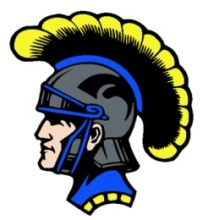 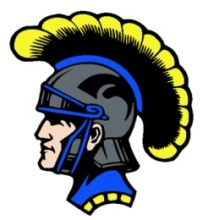 AUGUST 2018AUGUST 2018AUGUST 2018AUGUST 2018AUGUST 2018AUGUST 2018AUGUST 2018SMTWThFS12345678910111213141516171820 & 21 - PIR1920212223242522 – 1st Student Day262728293031SEPTEMBER 2018SEPTEMBER 2018SEPTEMBER 2018SEPTEMBER 2018SEPTEMBER 2018SEPTEMBER 2018SEPTEMBER 2018SMTWThFS123456783 – Labor Day91011121314151617181920212221 - Qtr 1 Midterm2324252627282930OCTOBER 2018OCTOBER 2018OCTOBER 2018OCTOBER 2018OCTOBER 2018OCTOBER 2018OCTOBER 2018SMTWThFS1234567891011121317 – 2:25 Release1415161718192018 & 19 – MEA PIR2122232425262726 – Quarter 1 Ends28293031NOVEMBER 2018NOVEMBER 2018NOVEMBER 2018NOVEMBER 2018NOVEMBER 2018NOVEMBER 2018NOVEMBER 2018SMTWThFS1231 – Parent/Teacher Conferences456789101 – Parent/Teacher Conferences1112131415161721 – 2:25 Release1819202122232422 & 23 – Thanksgiving25262728293030- Qtr 2 MidtermDECEMBER 2018DECEMBER 2018DECEMBER 2018DECEMBER 2018DECEMBER 2018DECEMBER 2018DECEMBER 2018SMTWThFS123456789101112131415161718192021222324252627282924-31 – Christmas Vacation3031JANUARY 2019JANUARY 2019JANUARY 2019JANUARY 2019JANUARY 2019JANUARY 2019JANUARY 2019SMTWThFS1 & 2 – Happy New Year1234510 – Quarter 2 Ends9-10 – Semester 1 Tests &              Semester 1 Ends                      678910111210 – Quarter 2 Ends9-10 – Semester 1 Tests &              Semester 1 Ends                      1314151617181910 – Quarter 2 Ends9-10 – Semester 1 Tests &              Semester 1 Ends                      2021222324252611 – PIR2728293031FEBRUARY 2019FEBRUARY 2019FEBRUARY 2019FEBRUARY 2019FEBRUARY 2019FEBRUARY 2019FEBRUARY 2019SMTWThFS1234567891011121314151613 – Qtr 3 Midterm1718192021222322 – Div. BB Tourney2425262728MARCH 2019MARCH 2019MARCH 2019MARCH 2019MARCH 2019MARCH 2019MARCH 2019SMTWThFS1234567891011121314151614 – PIR+, 2:25 p.m. Release1718192021222320 – Quarter 3 Ends2425262728293031APRIL 2019APRIL 2019APRIL 2019APRIL 2019APRIL 2019APRIL 2019APRIL 2019SMTWThFS123456789101112131415161718192019 – Easter Vacation2122232425262722 - Easter Vacation28293024 – Qtr 4 MidtermMAY 2019MAY 2019MAY 2019MAY 2019MAY 2019MAY 2019MAY 2019SMTWThFS123421 – Quarter 4 Ends22-23 – Semester 2 Tests              Semester 2 Ends56789101121 – Quarter 4 Ends22-23 – Semester 2 Tests              Semester 2 Ends1213141516171821 – Quarter 4 Ends22-23 – Semester 2 Tests              Semester 2 Ends1920212223242524 – Last Day of School        11:10 a.m Release26272829303124 – Last Day of School        11:10 a.m Release